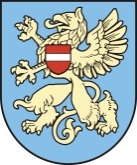 LATVIJAS REPUBLIKARĒZEKNES PILSĒTAS DOMERĒZEKNES PILSĒTAS PIRMSSKOLAS IZGLĪTĪBAS IESTĀDE «NAMIŅŠ»Reģ. Nr.   3101901622 , Kr.Valdemāra 3a, Rēzekne, Latvija LV-4601.Tālr. 646-24397, tālr./fax 4624397,  e-mail: namins@rezekne.lvAPSTIPRINĀTSar Rēzeknes pilsētas pirmsskolas                               izglītības iestādes „Namiņš”              vadītājas________Ilgas Karpovas           2019. gada 2. septembrīrīkojumu Nr.1/7-10IEKŠĒJIE NOTEIKUMIRēzeknēNr._______Kārtība, kādā nodrošināma izglītojamo drošība Rēzeknes pilsētas pirmsskolas izglītības iestādē “Namiņš”, tās organizētajos pasākumos, kā arī tās lietojumā nodotajā teritorijāIzdoti saskaņā ar Ministru kabineta noteikumiem Nr.1338.”Kārtība, kādā nodrošināma izglītojamo drošība izglītības iestādēs un to organizētajos pasākumos”, Izglītības likuma 14.panta 21.punktu Vispārējās izglītības likuma 10.panta 3.daļas 2.punktuI. Vispārīgie jautājumi1. Iekšējie noteikumi ( turpmāk- noteikumi) nosaka izglītojamo ( turpmāk- bērni) drošības prasības Rēzeknes pilsētas pirmsskolas izglītības iestādē “Namiņš” (turpmāk- Iestāde), kas īsteno pirmsskolas izglītības programmu, tās rīkotajos pasākumos, kā arī gadījumos, ja bērns apdraud savu vai citu personu drošību, veselību vai dzīvību. 2. Par šo noteikumu ievērošanu Iestādē ir atbildīgs Iestādes vadītājs un Iestādes darbinieki (turpmāk- darbinieki) atbilstoši savai kompetencei, kas noteikta amatu aprakstos. II. Iestādes vadītāja kompetence 3. Sadarbībā ar pašvaldību, pieaicina atbildīgo uzraudzības institūciju speciālistus, ne retāk kā reizi mācību gadā organizēt apskati, lai novērtētu Iestādes atbilstību  drošības prasībām, ja atbildīgā uzraudzības institūcija nav veikusi pārbaudi pēc savas iniciatīvas. 4. Organizē bērnu drošības pasākumus Iestādē un tās rīkotajos pasākumos, kā arī gadījumos, ja bērns apdraud savu vai citu personu drošību, veselību vai dzīvību. 5. Sadarbībā ar pašvaldību nodrošina, lai Iestādē atbilstoši normatīvo aktu prasībām tiktu ievērotas higiēnas prasības, ugunsdrošības un darba aizsardzības normas. 6. Plāno un organizē izglītojošus pasākumus par bērnu drošību. 7. Nodrošina evakuācijas plāna, Iestādes iekšējās kārtības noteikumu un drošības noteikumu izstrādi un to ievērošanu, to kontrolēšanu. 8. Nosaka atbildīgos pedagogus par bērnu iepazīstināšanu ar evakuācijas plānu, iekšējās kārtības noteikumiem un drošības noteikumiem. 9. Nodrošina bērnu vecāku vai bērnu likumisko pārstāvju (turpmāk- vecāki) iepazīstināšanu ar Iekšējās kārtības noteikumiem. 10. Nodrošina, lai Iestādes darbiniekiem un bērniem būtu pieejama informācija par operatīvo dienestu izsaukšanu, Iekšējās kārtības noteikumiem, drošības noteikumiem, evakuācijas plānu. 11. Nosaka atbildīgos pedagogus par drošību ekskursijās un citos Iestādes rīkotajos pasākumos. 12. Nosaka bērnu vecākiem un citām personām saistošu uzturēšanās kārtību Iestādē. Noteiktā kārtība ir pieejama bērnu vecākiem un citām personām. 13. Sadarbojas ar vecākiem, valsts un pašvaldības institūcijām bērnu drošības jautājumos. 14. Izsauc neatliekamās medicīniskās palīdzības brigādi traumu un citu veselības traucējumu gadījumos, kas apdraud bērnu dzīvību, kā arī ziņo par to vecākiem. III. Vadītāja rīcība, ja bērns apdraud savu vai citu personu drošību, veselību vai dzīvību 15. Ja bērns Iestādē apdraud savu vai citu personu drošību, veselību vai dzīvību: 15.1. Pedagogs informē vadītāju par bērna uzvedību; 15.2. Vadītājs nodrošina bērnam, kurš apdraud savu vai citu personu drošību, veselību vai dzīvību, atrašanos citā telpā cita pedagoga klātbūtnē; 15.3. Vadītājs rakstiski (papīra vai elektroniska dokumenta formā) nosūta bērna vecākiem informāciju par bērna uzvedību un nepieciešamo vecāku sadarbību ar Iestādi; 15.4. Vadītājs rīkojumā nosaka atbalsta personāla pienākumus, lai veicinātu turpmāko sadarbību ar bērnu un vecākiem un izstrādātu atbalsta pasākumus atbilstoši bērna vajadzībām un situācijai; 15.5. Vadītājam ir tiesības pieaicināt nepieciešamos speciālistus, lai nodrošinātu uzlabojumus bērna uzvedībā; 15.6. Ja bērna uzvedībā nav uzlabojumu un vecāki nevēlas sadarboties ar Iestādi, bet situācijas risināšanā vēlas iesaistīt citus speciālistus, vadītājs šo informāciju nosūta pašvaldībai. IV. Bērnu drošību reglamentējošie akti Iestādē 16. Iekšējās kārtības noteikumi nosaka: 16.1. bērnu uzvedības noteikumus Iestādē, tās teritorijā un Iestādes organizētajos pasākumos; 16.2. evakuācijas plāna un informācijas par operatīvo dienestu izsaukšanu izvietojumu Iestādē; 16.3. alkohola, cigarešu, šaujamieroču, narkotisko in psihotropisko vielu lietošanas aizliegumu Iestādē un tās teritorijā; 16.4. bērna rīcību, ja bērns kādas personas darbībā saskata draudus savai vai citu personu drošībai; 16.5. vadītāja un pedagogu rīcību, ja tiek konstēta fiziska vai emocionāla vardarbība pret bērnu; 16.6. atbildību par Iekšējās kārtības noteikumu neievērošanu. 17. Drošības noteikumi: 17.1. Par drošību grupu telpās un telpās, kurās ir iekārtas un vielas, kas var apdraudēt bērnu drošību un veselību; 17.2. Par ugunsdrošību; 17.3. Par elektrodrošību; 17.4. Par pirmās palīdzības sniegšanu; 17.5. Par drošību ekskursijās, pārgājienos un pastaigās; 17.6. Par drošību citos Iestādes organizētajos pasākumos; 17.7. Par drošību sporta sacensībās un nodarbībās; 17.8. Par ceļu satiksmes drošību; V. Bērnu iepazīstināšana ar Iekšējās kārtības noteikumiem, drošības noteikumiem un evakuācijas plānu18. Bērnus iepazīstina ar: 18.1. Iekšējās kārtības noteikumiem, šo noteikumu 17.2., 17.3.,17.4. apakšpunktā minētajiem drošības noteikumiem un evakuācijas plānu- katru gadu septembrī. 18.2. Ar šo noteikumu 17.1. apakšpunktā minētajiem drošības noteikumiem- ne retāk kā divas reizes gadā. 18.3. Ar šo noteikumu 17.5. apakšpunktā minētajiem drošības noteikumiem- pirms katras ekskursijas, pārgājiena vai pastaigas; 18.4. Ar šo noteikumu 17.6. un 17.7. apakšpunktā minētajiem drošības noteikumiem- pirms katra pasākuma vai sporta sacensībām; 18.5. Ar šo noteikumu 17.8. apakšpunktā minētajiem drošības noteikumiem- ne retāk kā divas reizes gadā; 19. Bērnu iepazīstināšanu ar Iekšējās kārtības noteikumiem, drošības noteikumiem un evakuācijas plānu veic grupas pirmsskolas izglītības skolotāja. 20. Bērnu iepazīstināšanu ar Iekšējās kārtības noteikumiem, drošības noteikumiem un evakuācijas plānu reģistrē “Drošības instruktāžas izglītojamajiem” un Iestādes bērnu iepazīstināšanā ar drošības noteikumiem. VI. Prasības bērnu dzīves organizācijai Iestādē 21. Bērni Iestādē ierodas pieaugušo pavadībā, kuri bērnu nodod pirmsskolas izglītības skolotājai vai darbiniekam, kas pieņem bērnus. Bērns nedrīkst viens ierasties Iestādē, kā arī atrasties tās teritorijā bez pieaugušo klātbūtnes. 22. Bērnu vecāku pienākums informēt Iestādes medmāsu par bērna veselības problēmām. 23. Bērnu no Iestādes izņemt ir tiesības bērnu vecākiem vai viņu iesniegumā norādītām personām, iesniegumā norādot vārdu, uzvārdu un kontakttālruni. Iestāde nav tiesīga nodot bērnu iereibušām personām, kā arī jaunākā skolas vecuma bērniem (līdz 13 gadu vecumam). 24. Kad bērns nodots Iestādē, nav pieļaujama bērna atrašanās ārpus Iestādes teritorijas bez Iestādes darbinieka klātbūtnes. Gadījumā, ja bērns patvaļīgi atstājis Iestādes teritoriju, Iestādes vadītājs vai administratīvais dežurants nekavējoties norīko Iestādes darbiniekus bērna meklēšanai, par bērna pazušanu ziņo policijas nodaļai, bērna vecākiem un informē pašvaldību. 25. Iestādē un tās teritorijā aizliegts atstāt bērnus vienus bez pieaugušo uzraudzības. 26. Ar Iestādes “Iekšējās kārtības noteikumiem” iepazīstina bērnu vecākus, vecāki to apliecina ar savu parakstu. 27. Iestādes vadītājs nodrošina, lai noteikumi ir novietoti vecākiem un citām ieinteresētām personām redzamā vietā. 28. Pirmsskolas vecuma bērnu pārvietošanās no savas grupas uz citām Iestādes telpām pieļaujama tikai Iestādes darbinieku pavadībā. 29. Ejot pa kāpnēm, Iestādes darbinieks nodrošina uzmanīgu un nesteidzīgu bērnu pārvietošanos. 30. Sporta nodarbībās bērniem jābūt sporta nodarbībām piemērotā apģērbā un apavos. 31. Pedagogs nodrošina bērnu individuālo aizsardzību pie sporta rīkiem. 32. Bērni drīkst teritorijā izmantot braucamrīkus tikai saskaņā ar noteikumiem par braucamrīku lietošanu. 33. Bērnu pastaigas organizēšanas kārtība: 33.1. Pastaigas tiek organizētas visa gada garumā, kad to paredz attiecīgās grupas dienas režīms; 33.2. Pastaigas svaigā gaisā netiek organizētas, ja ir pirmsskolas vecuma bērniem nepiemēroti laika apstākļi- stiprs vējš, negaiss, ļoti karsts, auksts; 33.3. Gatavojoties pastaigai, grupas skolotāja pārliecinās, ka visi grupas bērni ir atbilstošā, gadalaikam piemērotā apģērbā; 33.4. Vasarā bērni nedrīkst atrasties saulē bez vieglas galvassegas- cepurītes, lakatiņa; 33.5. Bērnu virsdrēbju apģērbšanās/noģērbšanās procesā piedalās gan grupas skolotāja, gan skolotājas palīgs un ir atbildīgi par to, ka tiek ievēroti vecāku ieteikumi bērna ģērbšanai, bērnu apģērbs nav par plānu/biezu un ir atbilstošs tā funkcionēšanas prasībām. 33.6. Kad pastaigai sagatavojušies apmēram puse bērnu, skolotāja ar tiem dodas laukā, otra puse ģērbjas skolotājas palīga līdzdalībā; 33.7. Skolotājai zināms, cik ir bērnu viņas uzraudzībā- pēc skaita. 34. Pirms bērnu pastaigas Iestādes teritorijā pirmsskolas izglītības skolotāja pārliecinās par teritorijas atbilstību bērnu drošībai un pārbauda, vai teritorijā neatrodas bērniem bīstami priekšmeti. VII. Prasības Iestādes telpām, aprīkojumam un teritorijai35. Iestādē nodrošina evakuācijas izejas atbilstoši ugunsdrošības normām. 36. Telpās, kurās atrodas bērni, visām mēbelēm un konstrukcijām, kas pārsniedz bērna augumu, jābūt stabilām vai nostiprinātām. 38. Mēbeļu konstrukcijās nav pieļaujami atvāžami sēdekļi, asi stūri, izvirzītas skrūves un citi mehānismi, kas var izraisīt traumas. 39. Mēbeļu izmērus nodrošina atbilstoši bērna auguma un vecuma prasībām. 40. Mācību līdzekļus un priekšmetus, kas var radīt traumas, izmanto Iestādes darbinieka klātbūtnē. 41. Iestādē drīkst lietot tikai sertificētas un drošas sildierīces. Pēc elektroiekārtu izmantošanas tās tiek atslēgtas no strāvas. Mācību tehniskos līdzekļus un elektroiekārtas novieto bērniem neaizsniedzamā vietā. 42. Elektrības kontaktus noslēdz atbilstoši elektrodrošības noteikumiem un tiem jāatrodas ne zemāk kā 1,5 metrus no grīdas. 43. Pirmās neatliekamās medicīniskās palīdzības aptieciņas glabāšanu nodrošina bērniem neaizsniedzamā vietā. 44. Iestādē aizliegts ienest priekšmetus un vielas, kas bīstamas bērnu dzīvībai, drošībai un veselībai.45. Dezinfekcijas un telpu uzkopšanas līdzekļus glabā aizslēgtos plauktos un skapjos. 46. Rotaļlietu un telpu dezinfekciju veic laikā, kad bērni neatrodas telpās. 47. Iestādē izmantot drīkst rotaļlietas un spēles, kas ir nekaitīgas bērna dzīvībai un veselībai. Tās izvēlas atbilstoši bērna vecumam. 48. Iestādes teritoriju nožogo tā, lai bērnu atrašanās teritorijā būtu droša. Rekomendējošais teritorijas nožogojuma augstums – ne zemāk kā 1,5 metri. 49. Iestādes teritorijai jābūt sakoptai, pārredzamai – krūmājus retina un apgriež, zālienu regulāri kopj un pļauj.50. Vārtiņus aprīko ar aizslēgšanas mehānismu vai durvju/vārtu koda atslēgu, kā arī nodrošina ar zvanu. 51. Ieejas durvis aprīko ar aizslēgšanas mehānismu un durvju zvanu. 52. Rotaļu un sporta zonā iekārto pirmsskolas vecuma bērniem atbilstošas ierīces un konstrukcijas. Tām jābūt stabilām, nostiprinātām un bērnu veselībai nekaitīgām. 53. Rotaļu zonā ierīkotajām smilšu kastēm nodrošina pārklāšanas iespēju. Smiltis kastē maina reizi gadā, vēlams pavasarī. 54. Iestādes teritorijā apzaļumošanai aizliegts izmantot augus, kas bīstami cilvēka veselībai, augus ar ērkšķiem un indīgām auga daļām. 55. Ziemas sezonā nodrošināma regulāra sniega tīrīšana teritorijā un no ēku jumtiem, celiņus un kāpnes attīra un nokaisa ar smiltīm, nepieciešamības gadījumā bīstamās zonas norobežo. VIII. Drošības prasības pasākumos56. Pasākumā obligāta ir Iestādes medicīnas māsas klātbūtne. 57. Pasākuma atbildīgā pedagoga pienākumi, organizējot bērnu drošības aizsardzību masu pasākumā: 57.1. pirms pasākuma pārbaudīt telpu un tehniskā nodrošinājuma piemērotību attiecīgajam pasākumam un atbilstību normatīvajos aktos noteiktajām prasībām (evakuācijas ceļiem jābūt atbrīvotiem); 57.2. pārbaudīt dekorāciju nostiprinājumu, sekot, lai tās nepieciešamības gadījumā netraucētu dalībnieku evakuācijai; 57.3. pasākuma laikā atrasties telpā un sekot, lai tiktu ievēroti ugunsdrošības noteikumi, kā arī citi drošības nosacījumi; 57.4. sekot, lai netiktu lietoti gaismas efekti, kuros izmantotas veselībai kaitīgas vielas; 57.5. sekot, lai telpas netiktu pārblīvētas ar apmeklētājiem; 57.6. sekot, lai pasākuma apgaismošanai izmantotu tikai slēgtos elektrības vadus ar standarta savienojumiem; 57.7. nodrošināt minimāli nepieciešamo pedagogu skaitu pasākumā; 57.8. informēt pašvaldības policiju par masu pasākumu norisi, ja pasākums tiek organizēts ārpus Iestādes teritorijas; 57.9. vajadzības gadījumā nodrošināt neatliekamās medicīniskās palīdzības sniegšanu. 58. Atbildīgā persona ar Iestādes vadītāju saskaņo masu pasākuma plānu, kurā norāda: 58.1. norises laiku; 58.2. pasākuma vietu; 58.3. dalībnieku skaitu. 59. Pasākuma atbildīgā persona nepieciešamības gadījumā organize pasākuma dalībnieku evakuāciju, veic operatīvā dienesta izsaukšanu, izsauc neatliekamo medicīnisko palīdzību, kā arī pilda citus dežūrējošā administrator norādījumus.IX. Rīcība nepārvaramas varas gadījumos60. Trauksme tiek izsludināta, ieslēdzoties trauksmes signālam vai dežurējošam administratoram iedarbinot trauksmes signālu, kura darbības principi noteikti drošības instrukcijā vai evakuācijas plānā. 61. Atskanot trauksmes signālam, grupu darbinieku pārstāvji un pārējie darbinieki ierodas administrācijas gaitenī pie vadītājas kabineta, kur vadītājs vai dežūrējošais administrators dod īsas, lakoniskas un saprotamas norādes par turpmāko rīcību. 62. Ja nepārvaramas varas sekas izraisītas un kopīga darbības plāna precizēšana nav iespējama, grupu darbinieki nekavējoties veic bērnu evakuēšanu. 63. Grupas darbinieks, novērtējot situāciju, izvēlas īsāko un drošāko evakuācijas ceļu, pārbauda bērnu skaitu. Evakuējot bērnus, viens darbinieks atrodas bērnu grupas priekšgalā, otrs darbinieks iziet no grupas pēdējais, vēlreiz pārbaudot telpas. Ja situācija atļauj, paņem grupas bērnu žurnālu. 64. Ja situācija atļauj, evakuē arī grupā atrodošos dzīvniekus, paņem bērnu siltās drēbes vai segas un grupas dokumentāciju. 65. Grupas darbinieki ved bērnus ārpus iestādes uz automašīnu laukumu, uz tuvāko drošo vietu un gaida Iestādes vadītāju vai administrācijas pārstāvi, kas organizē turpmāko rīcības gaitu. 66. Iestādes evakuācijas plāns, kurā minētas iespējamās bērnu evakuācijas vietas, informācijas saņemšanas process iespējamas nepārvaramas varas gadījumos, ir saistošs visiem Iestādes darbiniekiem. X. Noslēguma jautājums 67. Iestādes vadītājs iepazīstina darbiniekus ar Noteikumiem ne retāk kā reizi gadā. 68. Noteikumus izvieto Iestādes informācijas stendā un mājas lapā www. naminsrezekne.lv 69. Noteikumi var tikt papildināti, izmaiņu veikšanas nepieciešamību nosaka likumdošanas izmaiņas un no tā izrietošo izmaiņu nepieciešamība, terminoloģijas novecošana vai izmaiņas iestādes funkcijās. 70. Atzīt par spēku zaudējušiem Rēzeknes pilsētas pirmsskolas izglītības iestādes “Namiņš” 31.08.2016. iekšējos noteikumus “Kārtība, kādā nodrošināma bērnu drošība Rēzeknes pilsētas pirmsskolas izglītības iestādē “Namiņš”, tās organizētajos pasākumos, kā arī tās lietojumā nodotajā teritorijā”. Vadītāja                                                                                                      I. Karpova